Turn on your porch lights and come out for an evening of fun with your neighbors, local businesses and the Broward Sheriff’s Office, as we take a stand against CRIME!WHEN:		Tuesday, August 4, 2015TIME:		6:00 PM – 9:00 PMWHERE:		Quiet Waters Park - Pavilion #10				401 S. Powerline Road, Deerfield BeachMUSIC – FOOD – PRIZES – CHILDREN’S ACTIVITIESBSO DEMONSTRATIONSOperation Medicine Cabinet - turn in your unwanted, unused and expired medications for a $5 Publix gift card (one per family, while supplies last)Document Shredding - shred your sensitive documents to prevent identity theft; free of charge, maximum of 5 bags or boxesFor additional information please contact Deputy Shelunda Cooper at 954-571-4553.This event is co-sponsored with: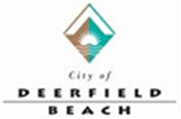 